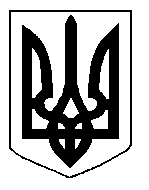 БІЛОЦЕРКІВСЬКА МІСЬКА РАДА	КИЇВСЬКОЇ ОБЛАСТІ	Р І Ш Е Н Н Я
від 15 травня 2020 року                                                                        № 5482-96-VII
Про розгляд заяви щодо надання дозволу на розроблення проекту землеустрою щодо відведення земельної ділянки у власність громадянці Петренко Наталії ВолодимирівніРозглянувши звернення постійної комісії з питань земельних відносин та земельного кадастру, планування території, будівництва, архітектури, охорони пам’яток, історичного середовища та благоустрою до міського голови від 12 травня 2020 року №108/02-17, протокол постійної комісії з питань  земельних відносин та земельного кадастру, планування території, будівництва, архітектури, охорони пам’яток, історичного середовища та благоустрою від 07 травня 2020 року №209, заяву громадянки Петренко Наталії Володимирівни від 11 березня 2020 року №15.1-07/1363, відповідно до ст.ст. 12, 35, 79-1, 116, 118, 121, 122, ч.2,3 ст. 134 Земельного кодексу України, ст. 50 Закону України «Про землеустрій», ст. 24 Закону України «Про регулювання містобудівної діяльності», п.34 ч.1 ст. 26 Закону України «Про місцеве самоврядування в Україні», міська рада вирішила:1. Відмовити  в наданні дозволу на розроблення проекту землеустрою щодо відведення земельної ділянки у власність громадянці Петренко Наталії Володимирівні з цільовим призначенням 01.05. Для індивідуального садівництва за адресою: вулиця Шевченка, поруч з будинком №186 орієнтовною площею 0,0524 га, за рахунок земель населеного пункту м. Біла Церква:- відповідно до вимог ст.ст.12, 122 Земельного кодексу України, у зв’язку з тим, що земельна ділянка перебуває у власності третіх осіб- відповідно до вимог ч. 2 ст. 79-1 Земельного кодексу України, а саме: формування земельних ділянок здійснюється шляхом поділу чи об'єднання раніше сформованих земельних ділянок в зв'язку з тим, що  в межах земельної ділянки сформовані дві  земельні ділянки з кадастровими номерами: 3210300000:04:002:0094 площею 0,1000 га  та 3210300000:04:002:0096 площею 0,1000 га.2.Контроль за виконанням цього рішення покласти на постійну комісію з питань  земельних відносин та земельного кадастру, планування території, будівництва, архітектури, охорони пам’яток, історичного середовища та благоустрою.Міський голова                               	                                                          Геннадій ДИКИЙ